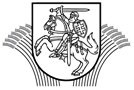 LIETUVOS RESPUBLIKOS ŽEMĖS ŪKIO MINISTERIJA________________________________________________________________________________________________DĖL 2018 METŲ NACIONALINĖS PARAMOS KAIMO BENDRUOMENIŲ VEIKLAI PARAIŠKŲ PRIĖMIMO Informuojame, kad nuo š. m. sausio 22 d. iki vasario 23 d. skelbiamas kvietimas kaimo bendruomenėms ir jų asociacijoms teikti paramos paraiškas pagal 2018 metų nacionalinės paramos kaimo bendruomenių veiklai teikimo taisykles, patvirtintas žemės ūkio ministro 2018 m. sausio 15 d. įsakymu Nr. 3D-20 ,,Dėl 2018 metų nacionalinės paramos kaimo bendruomenių veiklai teikimo taisyklių patvirtinimo“ (toliau – Taisyklės). Taisyklių 29 punkte įtvirtinta, kad informacija apie paramos paraiškų priėmimą pranešama Vietos veiklos grupių tinklui ir rajonų savivaldybių administracijoms. Atsižvelgdami į tai, prašome Jūsų bendradarbiauti paviešinant tokio turinio informaciją apie 2018 metų paramos galimybes kaimo bendruomenėms: „LIETUVOS RESPUBLIKOS ŽEMĖS ŪKIO MINISTERIJOS INFORMACIJASkelbiamas kvietimas teikti paramos paraiškas pagal 2018 metų nacionalinės paramos kaimo bendruomenių veiklai teikimo taisykles, patvirtintas žemės ūkio ministro 2018 m. sausio 15 d. įsakymu Nr. 3D-20 ,,Dėl 2018 metų nacionalinės paramos kaimo bendruomenių veiklai teikimo taisyklių patvirtinimo“.Paramos paraiškos forma skelbiama Lietuvos Respublikos žemės ūkio ministerijos (toliau – Ministerija) ir Nacionalinės mokėjimo agentūros prie Žemės ūkio ministerijos (toliau – Agentūra (www.zum.lrv.lt, www.nma.lt) interneto svetainėse. Paramos paraiškas priima Agentūra nuo 2018 m. sausio 22 iki vasario 23 d. darbo laiku: pirmadienį–ketvirtadienį 8.00–17.00 val., penktadienį 8.00–15.45 val.; pietų pertrauka 12.00–12.45 val.Paramos paraiška Agentūrai gali būti pateikta vienu iš būdų:- spausdintine forma. Šiuo būdu teikiami dokumentai turi būti pateikti pareiškėjo asmeniškai arba per įgaliotą asmenį, arba atsiųsti per kurjerį, arba paštu registruota pašto siunta Agentūrai (adresas: Blindžių g. 17, 08111 Vilnius);- elektronine forma. Šiuo būdu teikiami dokumentai turi būti pasirašyti kvalifikuotu elektroniniu parašu arba suformuoti elektroninėmis priemonėmis, kurios leidžia užtikrinti teksto vientisumą ir nepakeičiamumą ir pateikti Agentūrai elektroniniu paštu dokumentai@nma.lt.Papildomą informaciją teikia Agentūra bendruoju telefonu (8 5) 252 6999 arba 1841, el. p. info@nma.lt.  Viceministras									   RolandasTaraškevičiusJolanta Vaičiūnienė, tel. 239 1276 Biudžetinė įstaigaGedimino pr. 1901103  VilniusTel.    (8 5)  239 1001 Faks.  (8 5)  239 1212  El. paštas zum@zum.lthttp://www.zum.ltDuomenys kaupiami ir saugomiJuridinių asmenų registreKodas 188675190Atsiskaitomoji sąskaita LT674010042400070079Luminor Bank AB 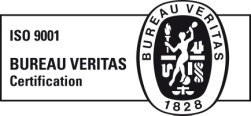 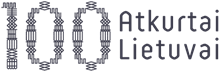 Vietos veiklos grupių tinkluiRajonų savivaldybių administracijomsKopijaNacionalinei mokėjimo agentūrai prie Žemės ūkio ministerijosLietuvos savivaldybių asociacijaiNr.Vietos veiklos grupių tinkluiRajonų savivaldybių administracijomsKopijaNacionalinei mokėjimo agentūrai prie Žemės ūkio ministerijosLietuvos savivaldybių asociacijaiĮNr.Vietos veiklos grupių tinkluiRajonų savivaldybių administracijomsKopijaNacionalinei mokėjimo agentūrai prie Žemės ūkio ministerijosLietuvos savivaldybių asociacijai